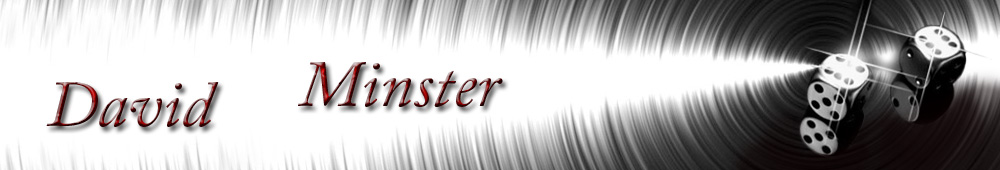 FICHE TECHNIQUE*Tous les micros sont généralement fournis par l'organisateur, mais ils restent disponible si besoin. CHANTEUR, GUITARISTE LEADER, HARMONICISTEDAVID MINSTERMicro voix 1 simulateur ampli, pédalier effet1 Box Di harmonica 1 Box Di Guitare acoustique Sennheiser E935 Audix Fire BallXLR 4 sortiesmultiprises 4entréesGUITARISTE SOLOBLAISE1 simulateur ampli stéréo, pédalier effetXLR 2 sorties  multiprises 3 entréesBATTEURJEREMY*Micro Grosse caisse 2 Micro Overhead1 Micro caisse claire 3 Micro TomCajunAudix D6Rode M5Audix 5 , Shure SM 57Audix 2x D2 , 1x  D4Shure Beta 91AXLR 7 sortiesBASSISTE1 ampli basse Speaker CabinetCombo Gallien-KruegerPeavey 15"Electricité multiprises 3 entrées